Freight TrainElizabeth Cotton, circa 1906-1912 (recorded on 2004 Smithsonian Folkways Recordings/1979 Folkways Records)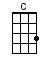 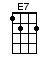 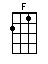 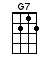 INTRO:  / 1 2 / 1 2 / [C] / [C] /[C] Freight train, freight train [G7] run so fast[G7] Freight train, freight train [C] run so fast[E7] Please don't tell what [F] train I'm onSo they won't [C] know what [G7] route I'm [C] gone [C][E7] Please don't tell what [F] train I'm onSo they won't [C] know what [G7] route I've [C] gone [C][C] When I am dead and [G7] in my grave[G7] No more good times [C] here I crave[E7] Place the stones at my [F] head and feetAn’ tell ‘em [C] all that I’m [G7] gone to [C] sleep [C][E7] Place the stones at my [F] head and feetAn’ tell ‘em [C] all that I’m [G7] gone to [C] sleep [C][C] When I die Lord [G7] bury me deep[G7] Way down on old [C] Chestnut StreetSo [E7] I can hear old [F] Number NineAs [C] she comes [G7] rollin’ [C] by [C]So [E7] I can hear old [F] Number NineAs [C] she comes [G7] rollin’ [C] by [C][C] When I die Lord [G7] bury me deep[G7] Way down on old [C] Chestnut Street[E7] Place the stones at my [F] head and feetAn’ tell ‘em [C] all that I’m [G7] gone to [C] sleep [C][E7] Place the stones at my [F] head and feetAn’ tell ‘em [C] all that I’m [G7] gone to [C] sleep [C][C] Freight train, freight train [G7] run so fast[G7] Freight train, freight train [C] run so fast[E7] Please don't tell what [F] train I'm onSo they won't [C] know what [G7] route I'm [C] gone [C][E7] Please don't tell what [F] train I'm onSo they won't [C] know what [G7] route I've [C] gone [C]www.bytownukulele.ca